ПРОТОКОЛ №внеочередного заседания комиссии по предупреждению и ликвидации ЧС и ПБ администрации МО «Боханский район» Место проведения: актовый зал в здании администрации муниципального образования «Боханский район» (669311, Иркутская обл., Боханский р-н, ул. Ленина, 83, 1-й этаж).Вел заседание: Повестка дня:По первому вопросу повестки дня выступили: Начальник ТОАЛХ Иркутской области по Кировскому лесничеству Карнаухов М.А., главы сельских поселений Нефедьев С.Н., Таряшинов А.М., Гергенова Х.С., Иванов М.П. и Пушкарева Т.С.Комиссия по предупреждению и ликвидации чрезвычайных ситуаций и обеспечению пожарной безопасности муниципального образования Боханский район решила:По первому вопросу повестки дня:Информацию директора ТОАЛХ «Кировское лесничество» Карнаухова Михаила Анатольевича и глав сельских поселений Нефедьева С.Н., Таряшинова А.М., Гергеновой Х.С., Иванова М.П. и Пушкаревой Т.С. принять к сведению.1.1. Рекомендовать главам сельских поселений: Совместно со специализированным учреждением по тушению лесных пожаров - ООО «Кировский филиал» Южного лесопожарного объединения, арендаторами лесных участков, находящимися на территории поселений, продолжить работу по своевременному предотвращению, реагированию, локализации и тушению лесных пожаров на территориях сельских поселений, усилить патрулирование особо опасных территорий с хвойными породами лесов, мест посещения лесов населением, увеличить количество патрульных групп; В целях обеспечения пожарной безопасности населенных пунктов, объектов экономики, детского оздоровительного лагеря «Чайка», расположенных вблизи лесных массивов и подверженных угрозе распространения лесных пожаров сосредоточить особое внимание на обеспечении территории поселений реализации первичных мер пожарной безопасности, исправности объектов пожарного водоснабжения;Провести по мере необходимости дополнительные инженерные мероприятия по опашке населённых пунктов и дооборудованию минерализованных полос, завершить оборудование противопожарных разрывов установленной ширины по всему периметру населённых пунктов, находящихся в зоне риска, дополнительно принять меры к приведению в готовность имеющихся источников противопожарного водоснабжения в каждом населённом пункте; Продолжить проведение профилактической работы с населением по соблюдению правил пожарной безопасности в лесах, территориях, прилегающих к лесным массивам с распространением памяток по мерам пожарной безопасности, активизировать патрулирование по всей территории с привлечением формирований добровольной пожарной охраны, охотников в пожароопасных районах; Провести внеплановые проверки готовности систем речевого громкого уличного оповещения населения, установленных в населённых пунктах поселений, актуализацию схем оповещения. Подготовить и довести до населения информацию по противопожарной тематике, лесным пожарам, ограничении посещения лесных массивов в срок до 18.04.2014г.:Рекомендовать МО МВД России «Боханский» (Михеев А.А.) во взаимодействии с территориальным отделом Агентства лесного хозяйства Иркутской области по Кировскому лесничеству (Карнаухов М.А.) сформировать оперативные группы по патрулированию в целях пресечения нарушений Правил пожарной безопасности в лесах, проведения оперативно-следственных мероприятий по выявлению виновных в возникновении пожаров, организовать работу по соблюдению гражданами Правил пожарной безопасности в лесах, обеспечить принятие мер административного воздействия к нарушителям в соответствии с законодательством РФ. Редактору районной газеты «Сельская правда» (Секретарева Е.Т.) продолжить освещать работу, проводимую по профилактике и ликвидации лесных пожаров на территории муниципального образования «Боханский район».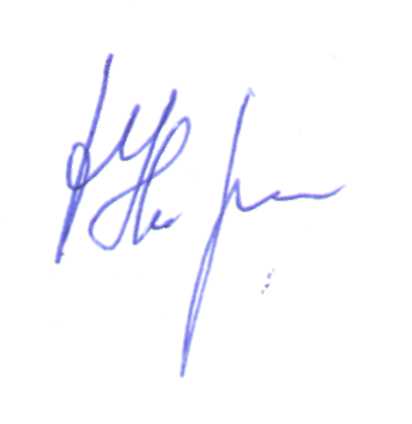 УТВЕРЖДАЮПервый заместитель мэра, председатель комиссии по предупреждению и ликвидации чрезвычайных ситуаций и обеспечению пожарной безопасности 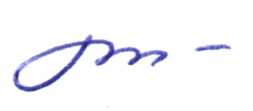 УТВЕРЖДАЮПервый заместитель мэра, председатель комиссии по предупреждению и ликвидации чрезвычайных ситуаций и обеспечению пожарной безопасности УТВЕРЖДАЮПервый заместитель мэра, председатель комиссии по предупреждению и ликвидации чрезвычайных ситуаций и обеспечению пожарной безопасности УТВЕРЖДАЮПервый заместитель мэра, председатель комиссии по предупреждению и ликвидации чрезвычайных ситуаций и обеспечению пожарной безопасности УТВЕРЖДАЮПервый заместитель мэра, председатель комиссии по предупреждению и ликвидации чрезвычайных ситуаций и обеспечению пожарной безопасности УТВЕРЖДАЮПервый заместитель мэра, председатель комиссии по предупреждению и ликвидации чрезвычайных ситуаций и обеспечению пожарной безопасности УТВЕРЖДАЮПервый заместитель мэра, председатель комиссии по предупреждению и ликвидации чрезвычайных ситуаций и обеспечению пожарной безопасности С.М. УбугуноваС.М. Убугунова«16»апреляапреля2014г.16 апреля 2014 годаВремя: 10:30п. Бохан- Убугунова Софья Михайловна – первый заместитель мэра, председатель комиссии по предупреждению и ликвидации чрезвычайных ситуаций и обеспечению пожарной безопасности администрации муниципального образования «Боханский район».Присутствовали:Присутствовали:Заместители председателя комиссии:Заместители председателя комиссии:Заместители председателя комиссии:Гагарин Сергей ИвановичГагарин Сергей ИвановичЗаместитель мэра по ЖКХВерхозин Андрей ЛеонидовичВерхозин Андрей ЛеонидовичЗаместитель мэра по социальным вопросамСекретарь комиссии:Секретарь комиссии:Секретарь комиссии:Кабанов Степан ВладимировичКабанов Степан ВладимировичГлавный специалист ГО ЧС и ПБ Члены комиссии:Члены комиссии:Члены комиссии:Александров Александр ГеннадьевичВрио военного комиссара отдела военного комиссариата по Боханскому и Осинскому районамВрио военного комиссара отдела военного комиссариата по Боханскому и Осинскому районамГергенова Халга СанжиевнаЗам. главы администрации МО «Бохан»Зам. главы администрации МО «Бохан»Ткач Александр СергеевичГлава администрации МО «Буреть»Глава администрации МО «Буреть»Пушкарева Татьяна СергеевнаГлава администрации МО «Казачье»Глава администрации МО «Казачье»Петрова Наталья БорисовнаГлава администрации МО «Каменка»Глава администрации МО «Каменка»Иванов Максим Петрович Глава администрации МО «Новая Ида»Глава администрации МО «Новая Ида»Нефедьев Сергей НиколаевичГлава администрации МО «Олонки»Глава администрации МО «Олонки»Серёдкина Ирина АлексеевнаГлава администрации МО «Середкино»Глава администрации МО «Середкино»Таряшинов Алексей МихайловичГлава администрации МО «Тараса»Глава администрации МО «Тараса»Скоробогатова Марина ВладимировнаГлава администрации МО «Тихоновка»Глава администрации МО «Тихоновка»Баглаева Елена АлександровнаГлава администрации МО «Укыр»Глава администрации МО «Укыр»Улаханова Анна ИннокентьевнаГлава администрации МО «Хохорск»Глава администрации МО «Хохорск»Петрова Виктория ВасильевнаЗам. главы администрации МО «Шаралдай»Зам. главы администрации МО «Шаралдай»Якимова Анна АлександровнаНачальник ОГБУ «Боханская станция по борьбе с болезнями животных»Начальник ОГБУ «Боханская станция по борьбе с болезнями животных»Доржеева Алла Викторовна Главный врач ОГБУЗ «Боханская ЦРБ»Главный врач ОГБУЗ «Боханская ЦРБ»Булгатов Николай ТрофимовичЗаместитель начальника территориального отдела управления федеральной службы Роспотребнадзора по Иркутской области в Эхирит-Булагатском, Баяндаевском, Аларском, Нукутском, Осинском и Боханском районахЗаместитель начальника территориального отдела управления федеральной службы Роспотребнадзора по Иркутской области в Эхирит-Булагатском, Баяндаевском, Аларском, Нукутском, Осинском и Боханском районахБаглаев Павел РомановичОтветственный секретарь газеты «Сельская правда»Ответственный секретарь газеты «Сельская правда»Карнаухов Михаил АнатольевичДиректор ТОАЛХ «Кировское лесничество»Директор ТОАЛХ «Кировское лесничество»Сахаров Степан АлександровичЗаместитель начальника отдела надзорной деятельности УОБО майор внутренней службыЗаместитель начальника отдела надзорной деятельности УОБО майор внутренней службыМихеев Анатолий АполлоновичНачальник МО МВД России «Боханский»Начальник МО МВД России «Боханский»Мантыков Леонид ДаниловичНачальник ПЧ-44 (по охране п. Бохан)Начальник ПЧ-44 (по охране п. Бохан)Приглашенные:«О выполнении профилактических мероприятий по обеспечению пожарной безопасности населенных пунктов, прилегающих к лесным массивам, охраны лесных массивов и организации борьбы с лесными пожарами на территории МО «Боханский район» в 2014 году»«О выполнении профилактических мероприятий по обеспечению пожарной безопасности населенных пунктов, прилегающих к лесным массивам, охраны лесных массивов и организации борьбы с лесными пожарами на территории МО «Боханский район» в 2014 году»Докладчик:Директор ТОАЛХ «Кировское лесничество»Карнаухов Михаил АнатольевичСодокладчики:Главы сельских поселений (МО «Олонки», «Тараса», «Бохан», «Новая Ида» и «Казачье»).Главный специалист ГО ЧС и ПБ, секретарь комиссииС.В. Кабанов